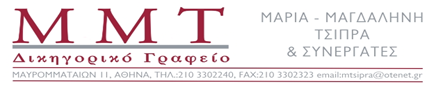 Αθήνα, 5-3-2015 ΓΝΩΜΟΔΟΤΙΚΟ ΣΗΜΕΙΩΜΑΣε συνέχεια γνωμοδοτήσεως μου, αναφορικά με το ωράριο των εκπαιδευτικών, όπως παρασχέθηκαν πλήρεις διευκρινήσεις επί του θέματος, ετέθη υπόψιν μου, μήνυμα ηλεκτρονικής αλληλογραφίας, της Διεύθυνσης Πρωτοβάθμιας Εκπαίδευσης Λακωνίας, με το οποίο οι εκπαιδευτικοί καλούνται να συμμετάσχουν σε επιμορφωτικά σεμινάρια εκτός των εργασίμων ημερών και ωρών και συγκεκριμένα Σαββατοκύριακο. Είναι αυτονόητο, όπως προκύπτει και από την ως άνω γνωμοδότηση, ότι η συμμετοχή σε οποιαδήποτε δράση, η οποία λαμβάνει χώρα εκτός του εργασιακού ωραρίου και ιδιαίτερα σε ημέρες, που δεν θεωρούνται εκ του νόμου εργάσιμες αλλά εξαιρέσιμες, δεν εντάσσεται εντός των υπηρεσιακών καθηκόντων των εκπαιδευτικών και δεν μπορεί να είναι υποχρεωτική γι’ αυτούς. Παραμένω στην διάθεση σας για κάθε διευκρίνιση.Με εκτίμηση,Μαρία Μαγδαληνή ΤσίπραΔικηγόρος –Νομική Σύμβουλος ΔΟΕ